РЕСПУБЛИКА  ДАГЕСТАНАДМИНИСТРАЦИЯ  МУНИЦИПАЛЬНОГО  РАЙОНА«МАГАРАМКЕНТСКИЙ  РАЙОН»      ПОСТАНОВЛЕНИЕ № 209«15»          05         2017г.                                                                     с. МагарамкентО состоянии работы по укреплению межнационального и межконфессионального согласия, профилактике межнациональных (межэтнических) конфликтов в муниципальном районе «Магарамкентский район»В рамках реализации государственной национальной политики Российской Федерации администрацией муниципального района осуществляется еженедельный мониторинг межнациональных и этноконфессиональных отношений по недопущению  беспорядков и конфликтов на межнациональной почве, по противодействию распространения идей национального, религиозного экстремизма среди населения, а также по противодействию вовлечения молодежи в совершение преступлений террористической и экстремистской направленности. Информация по мониторингу направляется в Администрацию Главы и Правительства Республики Дагестан. За прошедший период текущего года фактов конфликтов на межэтнической почве на территории муниципального района «Магарамкентский район» не выявлено. Протестных акций, вызванных межэтническими и этноконфессиональными проблемами, не было.Предпосылок возможного развития конфликтов, способных привести к столкновениям на межнациональной или этноконфессиональной почве, не зафиксировано. Уделяя особое внимание профилактической работе в данном направлении с подрастающим поколением, администрацией муниципального района во взаимодействии с заинтересованными структурами, в том числе с общественностью и духовенством, проводится определенная работа.         31 марта прошел районный этап Конкурса юных фотолюбителей - учащихся образовательных организаций «Великая Россия. Многонациональный Дагестан». На конкурсе было представлено более 200 фотографий патриотической направленности из  всех общеобразовательных учреждений.         В образовательных учреждениях района были также  проведены концерты, посвященные празднику  «Яран сувар» под девизом «Песни и традиции народов Дагестана», на которых звучали песни на лезгинском, азербайджанском, рутульском, табасаранском  языках.         В  ознаменование воссоединения  Крыма к России во всех школах района проведены уроки  на тему: «Крым в истории России», «Крым-дорога домой».         Также с целью ознакомления учащихся со старинными традициями народов Дагестана, учащиеся 5-11 классов  подготовили театральную инсценировку  «Гостеприимство и куначество дагестанских народов».         В рамках выполнения Плана мероприятий по реализации поручений Главы РД Р.Г. Абдулатипова, в целях изучения истории и традиций народов Дагестана проведены классные часы «Традиции, как моральные законы народа», «Давайте дружить народами» с использованием  документального мультимедийного издания «Мы российский народ. Дагестан многонациональный». В рамках национального проекта  «Как живешь, сосед?», проведены массовые мероприятия, концерты, а также уроки дружбы  между азербайджанским и лезгинским народами. С той же целью  общеобразовательные учреждения района приняли участие в районном конкурсе рисунков  «Как  живешь, сосед?».     Активное участие приняли учащиеся в муниципальном этапе Всероссийского конкурса « Наша история».Все проводимые мероприятия освещаются в СМИ муниципального района, в том числе и в официальных ресурсах сети «Интернет» администрации муниципального района «Магарамкентский район».В целях недопущения массовых беспорядков и конфликтов на межнациональной почве, а также усиления работы по противодействию распространения идей национального, религиозного экстремизма среди населения,   по пресечению вовлечения молодежи в совершение преступлений террористической и экстремистской направленностина территории района отделом МВД России по Магарамкентскому району во взаимодействии с районной администрацией периодически проводится ряд профилактических мероприятий, таких как «Нелегал», «Нелегальный мигрант», направленных на выявление и раскрытие преступлений, административных правонарушений, совершаемых в том числе на межнациональной почве.   Проводится работа по составлению информационной базы, в которой будет вестись учет лиц, сдающих жилье в наем. Систематически проверяются объекты, на которых работают иностранные граждане.	Важную роль в укреплении межнационального и межконфессионального согласия имеет и проводимая в этом направлении  работа общественных организаций района.В целях укрепления межнационального и межконфессионального согласия, профилактике межнациональных (межэтнических) конфликтов в муниципальном районе «Магарамкентский район» п о с т а н о в л я ю:1.Информацию заместителя главы администрации МР «Магарамкентский район» Азимова З.Э. о состоянии работы по укреплению межнационального и межконфессионального согласия, профилактике межнациональных (межэтнических) конфликтов в муниципальном районе «Магарамкентский район» принять к сведению.         2. Управлению образования администрации муниципального района «Магарамкентский район»:	повысить качество проводимой в образовательных учреждениях муниципального района работы по укреплению единства народов, межнационального и межконфессионального согласия;	усилить работу по доведению до подрастающего поколения недопустимости идей национальной, религиозной или иной вражды.        3. МКУ «Отдел по физической культуре и спорту»:       продолжить работу по проведению спортивных мероприятий с межнациональным охватом с привлечением спонсорской помощи;       усилить работу по патриотическому и нравственному воспитанию молодежи.       4. МКУ «Отдел по делам молодежи и туризму»  шире практиковать проведение мероприятий по укреплению межнациональной дружбы с привлечением подрастающего поколения.       5. Рекомендовать главам сельских поселений:       проводить сходы и собрания граждан с привлечением авторитетных граждан и духовенства на темы межнационального и межконфессионального мира и согласия;       продолжить работу по противодействию распространения идей национального, религиозного экстремизма среди населения;       проводить профилактическую работу с населением по противодействию вовлечения молодежи в совершение преступлений террористической и экстремистской направленности.       6. МКУ «Информационный центр» МР «Магарамкентский район»       освещать все мероприятия данной тематики на сайте администрации муниципального района.       7. Контроль за исполнением настоящего постановления возложить на заместителя главы администрации МР «Магарамкентский район» по вопросам общественной безопасности Азимова З.Э.        Глава муниципального района        «Магарамкентский район»                                                       Ф.З. Ахмедов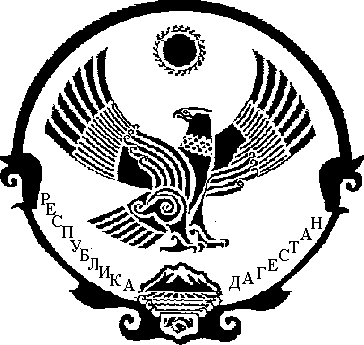 